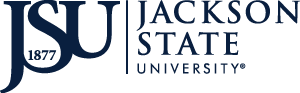 Information for Bid (IFB)Media Management ServicesDepartment of CommunicationsDecemberReference Number#_19-02Legal NoticeRequest for ProposalNotice is hereby given that Jackson State University (JSU) is soliciting Competitive Sealed Request for Proposal (hereafter called IFB) for the Media Management Services.  IFBs shall be submitted in sealed packaging with one original and five (5) copies to the address shown below.  Please state your firm’s name, address, submittal deadline, and IFB number (19-02) to JSU Media Management Services and include a completed copy of the following form.IFB’s will be received at the address below until 2:00 P.M. (CST) on February 21, 2019 at which time IFB’s will be publicly opened at the above specified date and time. IFB’s must be submitted in sufficient time to be received on or before the deadline date.  IFBs received after the deadline date and time cannot be considered and will not be opened.  Failure to have the IFB submitted by the deadline date and time in accordance with the official time as stated shall deem the IFB late and no consideration will be given.  The time of arrival is not negotiable nor will it be discussed if any documents are declared late. IFB NO:  				19-02             IFB TITLE:  				Media Management ServicesDEADLINE DATE AND TIME:  	February 21, 2019 at 2 PM (CST)MAIL OR DELIVER TO: 		Jackson State UniversityPaula Nelson, Purchasing ManagerOffice of Purchasing and Travel1400 John R. Lynch Street, Post Office Box 17029 Administration Tower 4th FloorJackson, MS 39217Bid Package and Information can be accessed at:Mississippi MPTAP BID NO.  8085-20190130120714Mississippi DFA MAGIC: IFB RFX No. 3160002712Smart No. 9230-19-R-IFBD-00010University website: jsums.eduAny questions relating to these requirements should be emailed to Ms. Paula Nelson at paula.d.nelson@jsums.edu .   RESPONDENTS ARE STRONGLY ENCOURAGED TO CAREFULLY READ THE ENTIRE INVITATION TO NEGOTIATE.  Published:  Clarion Ledger— Dates:  February 4 & 11th 2019Proposals Due: February 21, 2019    2PM (CST)Bid Opening: February 21, 2019    2PM (CST)IFB Form and Cover SheetIFB #19-02Media Management Services______________________________________________________________________TO:	Jackson State University 			Post Office Box 17029 Purchasing Agent	 			Administration Tower 4th Floor Office of Purchasing & Travel 			Jackson, MS  39272The undersigned, having carefully read and considered the IFB  (Invitation for Bid) to provide Media Management Services to Jackson State University, does hereby offer to perform such services on behalf of the University, in the manner described and subject to the terms and conditions set forth in the attached IFB.  Services will be performed at the rates set forth.  I hereby submit this IFB to be valid for a period of ninety (90) days hereafter.OFFEROR: Company Name: ________________________________________________________________________________Doing business as:  [   ] an individual   [   ] a partnership   [   ] a corporation [   ] a limited liability company   [   ] certified minority business   [   ] certified woman-owned business (mark appropriate box), duly organized under the laws of the State of _____________________         BY: ___________________________________                      ______________________________(Signature of authorized representative)	(Please Print or Type Name)PRINCIPAL OFFICE ADDRESS:Street Address_________________________________________________________________ City________________________________________________County____________________State_______________________________________________ Zip Code___________________Telephone				 _______ Fax  	_____		Email Address_________________________________________________________________ TAXPAYER IDENTIFICATION NUMBER:Employer I.D. No. __________________________or   Social Security No._____________________(Corporation or Partnership)                                               (Individual)ALL PROPOSALS MUST INCLUDE THIS SHEET IFB# 19-02JSU Media Management ServicesTABLE OF CONTENTS	DESCRIPTION							PAGE			LEGAL NOTICE								2IFB FORM AND COVER SHEET  						3TABLE OF CONTENTS							4  		Calendar of Events								5		About the University								6		Project Information								7		Project Purpose and Description 						7			Proposal Guidelines								7		Bidder Qualifications								8		Request for Proposal Timelines						8		Project Evaluation								8-9						Calendar of Events (Subject to change at the discretion of JSU officials)IFB Issued 						      		February 4, 2019Advertised 						      		February 4 & 11, 2019Proposals Due:						       	February 21, 2019Time: 2:00 p.m. CST			Location for delivery: 			Jackson State University			Office of Purchasing and Travel 			1400 John R. Lynch Street 			Administration Tower, 4th Floor 			Jackson, MS  39217Procedure: Responses delivered after 2 pm. CST or to any location other than the address shown above, are subject to rejection without evaluation.  The United States Postal Service (USPS), United Parcel Service (UPS) and Federal Express (FedEx) are the preferred methods of delivery.About the UniversityJackson State University has a distinguished history, rich in the tradition of educating young men and women for leadership, having undergone seven name changes as it grew and developed.Founded as Natchez Seminary in 1877 by the American Baptist Home mission Society, the school was established as Natchez, Mississippi “for the moral, religious and intellectual improvement of Christian leaders of the colored people of Mississippi and the neighboring states.” In November 1882, the school was moved to Jackson; in March 1899, the curriculum was expanded and the name was changed to Jackson College.The state assumed support of the college in 1940, assigning to it the mission of training teachers. Subsequently, between 1953 and 1956, the curriculum was expanded to include a graduate program and bachelor’s programs in the arts and sciences; the name was then changed to Jackson State College in 1956.Further expansion of the curriculum and a notable building program preceded the elevation of Jackson State College to university status on March 15, 1974. In 1979, Jackson State was officially designated the Urban University of the State of Mississippi. Presently, Jackson State University, a public, coeducational institution, is supported by legislative appropriations supplemented by student fees and federal and private grants.VisionBuilding on its historic mission of empowering diverse students to become leaders, Jackson State University will become recognized as a challenging, yet nurturing, state-of-the-art technologically-infused intellectual community. Students and faculty will engage in creative research, participate in interdisciplinary and multi-institutional/ organizational collaborative learning teams and serve the global community.MissionThe University produces technologically-advanced, diverse, ethical, global leaders who think critically, address societal problems and compete effectively.Project InformationThe Department of University Communications at Jackson State University would like to request a media management service and platform to run and manage all marketing, digital media, and communications platforms. Project Purpose and DescriptionThe purpose of this project is to enhance the management of our cross-channel digital advertisements. With limited advertising dollars and the constantly fluctuating social media landscape, it is important to be able view the performance of each channel in real time and make adjustment to the spends as needed. This project requires a media management service with the capabilities to: Normalize and put data into contextUnify all digital media buys (display, paid social, video, audio, paid search, etc.)Compare performance of each channelProvide and organize real-time dataIntegrate offline data from outside reportsBuild customized reportsProvide proactive feedback on campaigns at a predetermined frequencyImplement best-practice brand safety monitoring and fraud protectionOur goal is to attract prospective student leads and applicants while building brand awareness. Proposal GuidelinesIn order to be considered for the Media Management Services Contract, all bidding agencies must]:Include a price proposal for the work, which should be no more than $96,000Outline a project timeline, including details such as key milestones and           deliverablesSubmit the application no later than February 7, 2019Bidder QualificationsIn order to be considered for Media Management Services Contract, all bidding agencies must meet the following qualifications: The Bidder must be able to host the following buys on their platform:The Bidder must have the following targeting capabilities:Demographic – Segment audiences based on their socioeconomic characteristics such as gender, age location, household income, parental status.Geographic – Target communities within a focused footprint.Behavioral – User data based on target audience profiles and browsing behaviors.Contextual – Reach audiences as they browse relevant, quality content.Whitelist – Identify premium and/or specific publications that are of high interest to our brand.Request for Proposal TimelineProposals in response to this IFB are due no later than February 21, 2019 at 2 PM (CST)Evaluation of proposals will be conducted and bidders will be notified within seven (7) business days of the preferred bidder. We will notify bidders during this time if any additional information or discussions are needed.Notifications to bidders who were not selected will be completed by February 28, 2019.Project EvaluationJackson State University Department of University Communications will rate each application based on the following factors Relevant training/work experience. Bidders must have at least three years         of experience and experience in working with other institutions of higher         learning Samples of past work. Please email to paula.d.nelson@jsums.edu.  Cost vs. value: Bidding agencies will be evaluated on the cost of their         proposals based on the outlined scope of workLine ItemPlacementKPIImpressionsDisplayStandard DisplayEngaged Sessions Over 4 MillionPaid SocialFacebook, InstagramEngaged SessionsOver 2 MillionVideoWeb pre-Roll, YouTubeComplete ViewsOver 1 MillionAudioSpotify, PandoraComplete ListensOver 300,000Paid SearchGoogle AdWordsEngaged SessionsOver 30,000